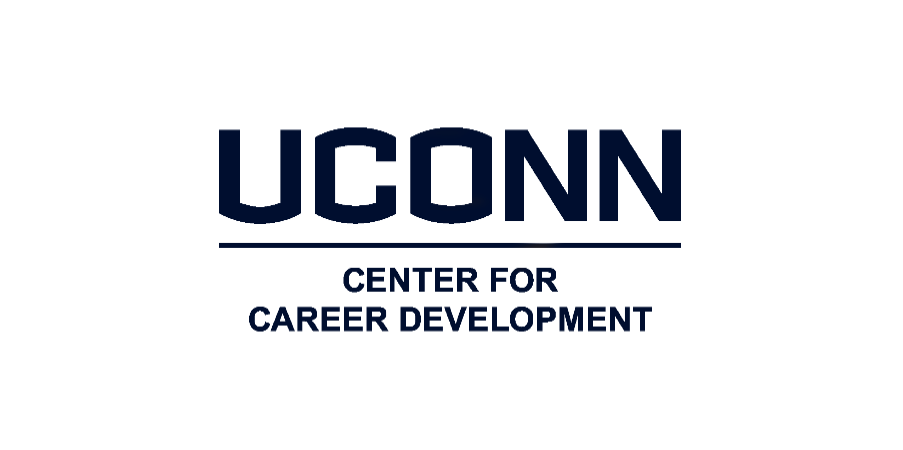 Intern Name: _______________              Project Area Supervisor Name: _______________Date: __________________Interns and supervisors are to discuss and respond to the following questions. Neatly print or type responses below and sign the completed document. Remember your SMART goals (Specific, Measureable, Attainable, Relevant, Time-bound)What are the projects and/or goals of your project area? (Supervisor Responds; Information will be provided to intern during orientation) Think about any questions you may have regarding the projects and/or goals. 


What skills, qualities, and/or habits does the supervisor expect from the intern? (Supervisor Responds)What skills, qualities, and/or habits do you expect from your supervisor? (Intern Responds) How do you learn best? In other words, how would you describe your learning style? (Intern Responds)